									  Tarih :……/………/201…									            	      İmza Yukarıda Adı, Soyadı Ve Numarası Belirtilen Öğrencinin, İlişiğinin Kesilmesinde Sakınca Yoktur.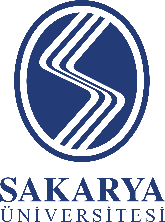 T.C.SAKARYA ÜNİVERSİTESİİLİŞİK KESME FORMU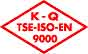 	ÖĞRENCİNİN	*ADI SOYADI	 :…………………….……………………………..*OKULU		 :….………………………………………………..*OKUL NUMARASI:……………………………….…………………..*BÖLÜMÜ/PROG.	 :……………………………………….…………..*İLİŞİK KESME NEDENİ   :………………………………….…….…………..*AÇIK ADRESİ	 :………………………………………….………..			 :……………….………………………….………..*İŞ ADRESİ		 :…….……………………………………………..*GSM			 :…………………………………………….……..İŞ TEL.		 :……………………………………………………*EV TEL.		 :……………………………………………………POSTA KODU	 :……………………………………………………E-POSTA ADRESİ	 :……………………………………………………Not:(*Zorunlu Doldurulması Gereken Yerler)	BİRİMİ				YETKİLİNİN İMZASI			     TARİH       Harçlar Şube Md.		            …………………………..	                           …../…../201….Kültür Şube Müd.			…………………………..		               …../…../201….Spor Şube Müd.			…………………………..		               …../…../201….Yurtlar Şube Müd.		…………………………..		               …../…../201….Dış İlişkiler Şube Müdürlüğü      …………………………..		               …../…../201….Kütüphane Ve Dok.Dai.Bşk.	…………………………..	                           …../…../201….Öğrenci İşleri Dairesi Bşk.	…………………………..                                …../…../201….Ayrıca Bu Bölüm, Kampus Dışı Okullarda Okuyan Öğrenciler Tarafından Okullarında İmzalatılacaktır.……………………Öğr.İşl.		……………………………		      .…/……./201..……………………Harçlar Birimi	……………………………		      .…/……./201..……………………Kütüphane	            ……………………………		      .…/……./201..